Additional file 1FIGURE LEGENDSFigure S1. The flowchart of the included subjects. PRECISE, poly-vascular evaluation for cognitive impairment and vascular events; WMH, white matter hyperintensities; PVS, perivascular spaces; CMBs, cerebral microbleeds.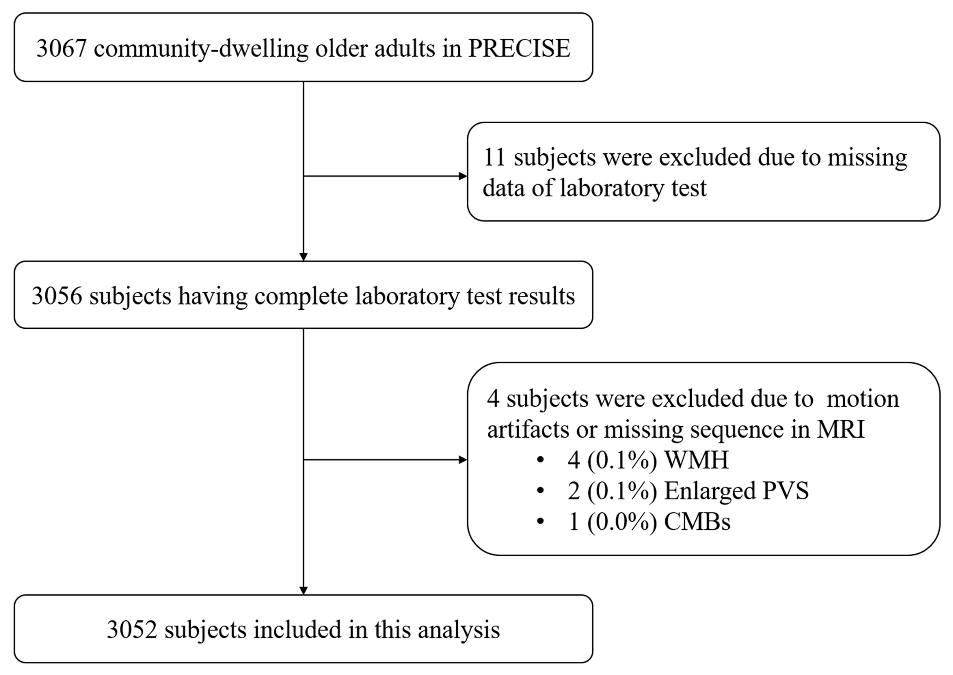 Figure S2. Distribution of total CSVD burden by quartiles of NC, NLR and SII. The percentage of total CSVD burden according to quartiles of NC (A), NLR (B) and SII (C). Grade 0, total CSVD burden (Wardlaw) and CSVD Burden (Rothwell) score 0; Grade 1, total CSVD burden (Wardlaw) and CSVD Burden (Rothwell) score 1; Grade 2, total CSVD burden (Wardlaw) score 2-4 and CSVD Burden (Rothwell) score 2-6. NC, neutrophil count; NLR, neutrophil-to-lymphocyte ratio; SII, systemic immune-inflammation index (platelet count × neutrophil count/lymphocyte count).*Total CSVD burden (Wardlaw): 1 point allocated for presence of lacunes, microbleeds, moderate to severe (>10) perivascular space in basal ganglia, periventricular white matter hyperintensities Fazekas 3 or deep white matter hyperintensities Fazekas 2-3. †Modified total CSVD Burden (Rothwell): 1 point allocated for presence of lacunes, 1-4 microbleeds, frequent to severe (>20) perivascular space in basal ganglia, moderate white matter hyperintensities (total periventricular + subcortical white matter hyperintensities grade 3-4), 2 points allocated for ≥5 microbleeds and severe white matter hyperintensities (total periventricular + subcortical white matter hyperintensities grade 5-6). 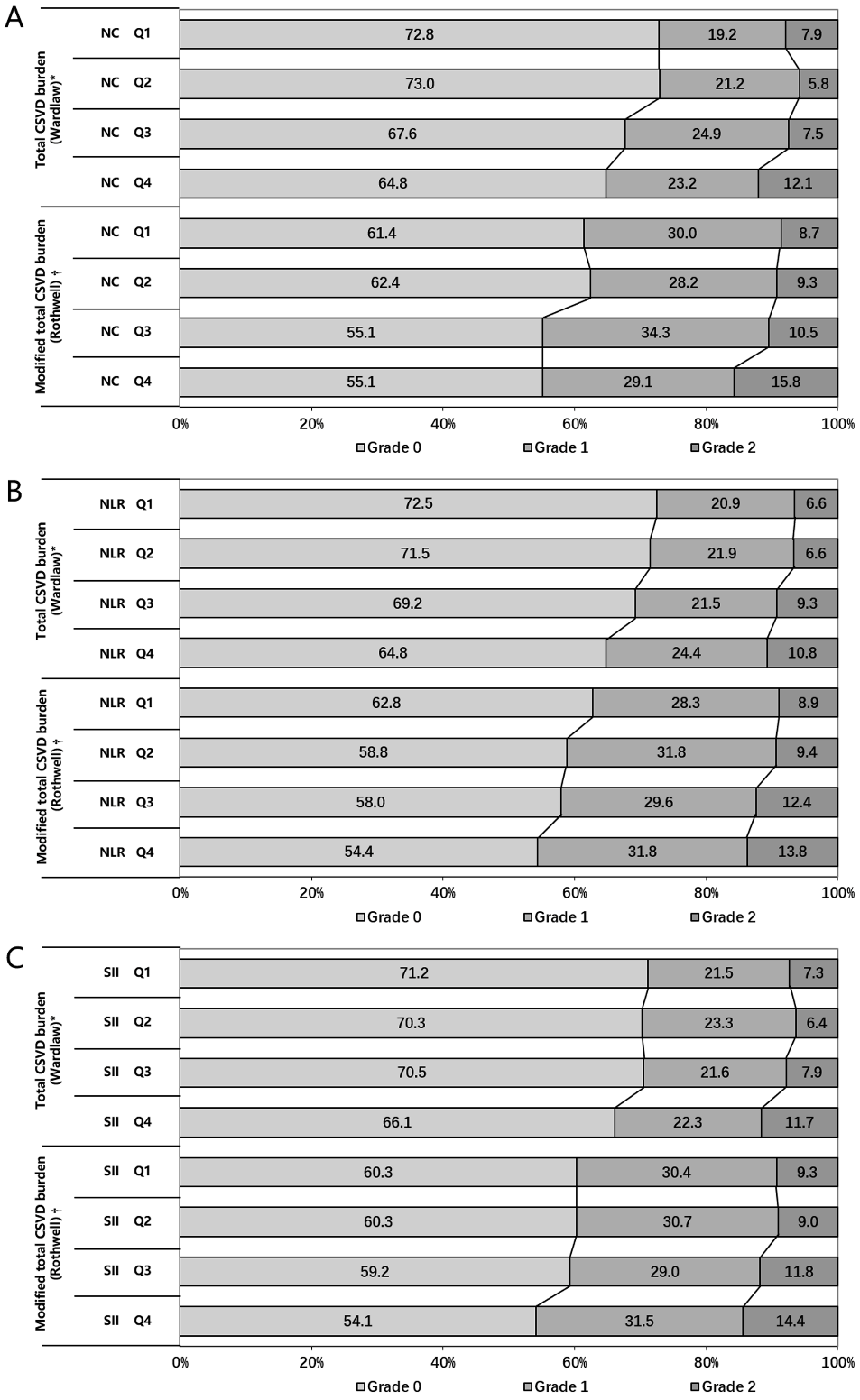 TABLESTable S1. The detailed MRI scan parameters in the present study.T1w MPRAGE, T1-weighted magnetization prepared rapid acquisition gradient-echo; SWI, susceptibility-weighted imaging; FLAIR, fluid-attenuated inversion recovery; T2w, T2-weighted.TABLE S2. Characteristics of the GWAS used in this study.GWAS, genome-wide association studies; CHARGE, Cohorts for Heart and Aging Research in Genomic Epidemiology; ISGC, International Stroke Genetics Consortium.Table S3. The association of NC with presence of CSVD and CSVD burden.NC, neutrophil count; cOR, common odds ratio; OR, odds ratio. * Wardlaw: 1 point allocated for presence of lacunes, microbleeds, moderate to severe (>10) perivascular space in basal ganglia, periventricular white matter hyperintensities Fazekas 3 or deep white matter hyperintensities Fazekas 2-3.†Rothwell: 1 point allocated for presence of lacunes, 1-4 microbleeds, frequent to severe (>20) perivascular space in basal ganglia, moderate white matter hyperintensities (total periventricular + subcortical white matter hyperintensities grade 3-4), 2 points allocated for ≥5 microbleeds and severe white matter hyperintensities (total periventricular + subcortical white matter hyperintensities grade 5-6).‡ Model1: multivariable logistic regression model adjusted for covariates: age, sex.§ Model2: multivariable logistic regression model adjusted for covariates: age, sex, body mass index, diabetes, hypertension, total cholesterol, high-density lipoprotein, low density lipoprotein, fasting blood glucose, homocysteine, previous dyslipidemia, previous heart disease, current smoking, current drinking, previous antiplatelet, anticoagulant, antihypertensive, antidiabetic, lipid-lowing drugs use.# As total CSVD burden and modified total CSVD burden were ordinal categorical variables, ordinal logistic regression model was used and cORs were presented, whereas logistic regression analysis was used and ORs were presented for presence of CSVD.TABLE S4. The association of NLR with presence of CSVD and CSVD burden. NLR, neutrophil-to-lymphocyte ratio; cOR, common odds ratio; OR, odds ratio. * Wardlaw: 1 point allocated for presence of lacunes, microbleeds, moderate to severe (>10) perivascular space in basal ganglia, periventricular white matter hyperintensities Fazekas 3 or deep white matter hyperintensities Fazekas 2-3.†Rothwell:1 point allocated for presence of lacunes, 1-4 microbleeds, frequent to severe (>20) perivascular space in basal ganglia, moderate white matter hyperintensities (total periventricular + subcortical white matter hyperintensities grade 3-4), 2 points allocated for ≥5 microbleeds and severe white matter hyperintensities (total periventricular + subcortical white matter hyperintensities grade 5-6).‡ Model1: multivariable logistic regression model adjusted for covariates: age, sex.§ Model2: multivariable logistic regression model adjusted for covariates: age, sex, body mass index, diabetes, hypertension, total cholesterol, high-density lipoprotein, low density lipoprotein, fasting blood glucose, homocysteine, previous dyslipidemia, previous heart disease, current smoking, current drinking, previous antiplatelet, anticoagulant, antihypertensive, antidiabetic, lipid-lowing drugs use.# As total CSVD burden and modified total CSVD burden were ordinal categorical variables, ordinal logistic regression model was used and cORs were presented, whereas logistic regression analysis was used and ORs were presented for presence of CSVD.TABLE S5. The association of SII with presence of CSVD and CSVD burden.SII, systemic immune-inflammation index (platelet count×neutrophil count/lymphocyte count); cOR, common odds ratio; OR, odds ratio. *Wardlaw: 1 point allocated for presence of lacunes, microbleeds, moderate to severe (>10) perivascular space in basal ganglia, periventricular white matter hyperintensities Fazekas 3 or deep white matter hyperintensities Fazekas 2-3.†Rothwell: 1 point allocated for presence of lacunes, 1-4 microbleeds, frequent to severe (>20) perivascular space in basal ganglia, moderate white matter hyperintensities (total periventricular + subcortical white matter hyperintensities grade 3-4), 2 points allocated for ≥5 microbleeds and severe white matter hyperintensities (total periventricular + subcortical white matter hyperintensities grade 5-6).‡ Model1: multivariable logistic regression model adjusted for covariates: age, sex.§ Model2: multivariable logistic regression model adjusted for covariates: age, sex, body mass index, diabetes, hypertension, total cholesterol, high-density lipoprotein, low density lipoprotein, fasting blood glucose, homocysteine, previous dyslipidemia, previous heart disease, current smoking, current drinking, previous antiplatelet, anticoagulant, antihypertensive, antidiabetic, lipid-lowing drugs use.# As total CSVD burden and modified total CSVD burden were ordinal categorical variables, ordinal logistic regression model was used and cORs were presented, whereas logistic regression analysis was used and ORs were presented for presence of CSVD.TABLE S6. The association of NC with MRI-defined characteristic of CSVD.NC, neutrophil count; WHM, white matter hyperintensities; CMBs, cerebral microbleeds; BG-PVS, perivascular spaces in basal ganglia; cOR, common odds ratio; OR, odds ratio.* WMH Burden was defined as either (early) confluent deep white matter hyperintensities (Fazekas score 2 or 3) or irregular periventricular white matter hyperintensities extending into the deep white matter (Fazekas score 3); Modified WMH Burden was classified into grade 0: total periventricular + subcortical white matter hyperintensities score 1-2, grade 1: total periventricular + subcortical white matter hyperintensities score 3-4 and grade 2: total periventricular + subcortical white matter hyperintensities score 5-6.† Presence of CMBs was defined as presence of cerebral microbleeds; CMBs Burden was classified as grade 0: absent, grade 1: 1-4 microbleeds and grade 2: ≥5 microbleeds.†† BG-EPVS (moderate-to-severe) indicated >10 perivascular space in basal ganglia; BG-EPVS (severe) indicated severe (>20) perivascular space in basal ganglia.‡ Model1: multivariable logistic regression model adjusted for covariates: age, sex.§ Model2: multivariable logistic regression model adjusted for covariates: age, sex, body mass index, diabetes, hypertension, total cholesterol, high-density lipoprotein, low density lipoprotein, fasting blood glucose, homocysteine, previous dyslipidemia, previous heart disease, current smoking, current drinking, previous antiplatelet, anticoagulant, antihypertensive, antidiabetic, lipid-lowing drugs use.# As Modified WMH Burden and CMBs Burden were ordinal categorical variables, ordinal logistic regression model was used and cORs were presented, whereas logistic regression analysis was used and ORs were presented for others.TABLE S7. The association of NLR with MRI-defined characteristic of CSVD.NLR, neutrophil-to-lymphocyte ratio; WHM, white matter hyperintensities; CMBs, cerebral microbleeds; BG-PVS, perivascular spaces in basal ganglia; cOR, common odds ratio; OR, odds ratio. * WMH Burden was defined as either (early) confluent deep white matter hyperintensities (Fazekas score 2 or 3) or irregular periventricular white matter hyperintensities extending into the deep white matter (Fazekas score 3); Modified WMH Burden was classified into grade 0: total periventricular + subcortical white matter hyperintensities score 1-2, grade 1: total periventricular + subcortical white matter hyperintensities score 3-4 and grade 2: total periventricular + subcortical white matter hyperintensities score 5-6.† Presence of CMBs was defined as presence of cerebral microbleeds; CMBs Burden was classified as grade 0: absent, grade 1: 1-4 microbleeds and grade 2: ≥5 microbleeds.†† BG-EPVS (moderate-to-severe) indicated >10 perivascular space in basal ganglia; BG-EPVS (severe) indicated severe (>20) perivascular space in basal ganglia.‡ Model1: multivariable logistic regression model adjusted for covariates: age, sex.§ Model2: multivariable logistic regression model adjusted for covariates: age, sex, body mass index, diabetes, hypertension, total cholesterol, high-density lipoprotein, low density lipoprotein, fasting blood glucose, homocysteine, previous dyslipidemia, previous heart disease, current smoking, current drinking, previous antiplatelet, anticoagulant, antihypertensive, antidiabetic, lipid-lowing drugs use.# As Modified WMH Burden and CMBs Burden were ordinal categorical variables, ordinal logistic regression model was used and cORs were presented, whereas logistic regression analysis was used and ORs were presented for others.TABLE S8. The association of SII with MRI-defined characteristic of CSVD.SII, systemic immune-inflammation index (platelet count × neutrophil count/lymphocyte count); WHM, white matter hyperintensities; CMBs, cerebral microbleeds; BG-PVS, perivascular spaces in basal ganglia; cOR, common odds ratio; OR, odds ratio.* WMH Burden was defined as either (early) confluent deep white matter hyperintensities (Fazekas score 2 or 3) or irregular periventricular white matter hyperintensities extending into the deep white matter (Fazekas score 3); Modified WMH Burden was classified into grade 0: total periventricular + subcortical white matter hyperintensities score 1-2, grade 1: total periventricular + subcortical white matter hyperintensities score 3-4 and grade 2: total periventricular + subcortical white matter hyperintensities score 5-6.† Presence of CMBs was defined as presence of cerebral microbleeds; CMBs Burden was classified as grade 0: absent, grade 1: 1-4 microbleeds and grade 2: ≥5 microbleeds.†† BG-EPVS (moderate-to-severe) indicated >10 perivascular space in basal ganglia; BG-EPVS (severe) indicated severe (>20) perivascular space in basal ganglia.‡ Model1: multivariable logistic regression model adjusted for covariates: age, sex.§ Model2: multivariable logistic regression model adjusted for covariates: age, sex, body mass index, diabetes, hypertension, total cholesterol, high-density lipoprotein, low density lipoprotein, fasting blood glucose, homocysteine, previous dyslipidemia, previous heart disease, current smoking, current drinking, previous antiplatelet, anticoagulant, antihypertensive, antidiabetic, lipid-lowing drugs use.# As Modified WMH Burden and CMBs Burden were ordinal categorical variables, ordinal logistic regression model was used and cORs were presented, whereas logistic regression analysis was used and ORs were presented for others.TABLE S9. Mendelian randomization pleiotropy and heterogeneity analyses for the association of NC with CSVD phenotypes.NC, neutrophil count; CSVD, cerebral small vessel disease; WMH, white matter hyperintensities; CMBs, cerebral microbleeds.TABLE S10. Sensitivity analyses of Mendelian randomization for the association of NC with CSVD phenotypes.NC, neutrophil count; CSVD, cerebral small vessel disease; WMH, white matter hyperintensities; CMBs, cerebral microbleeds; ORs, odds ratios.The effect estimates of genetically predicted neutrophil count on CSVD phenotypes were presented as odds ratios (ORs) with their 95% CIs per 1-SD (standard deviation) increment of neutrophil count.ContrastOrientationVoxel /mm3ParametersScan timeT1w MPRAGE3D sagittal1.00×1.00×1.00TE=3.0ms, TR=6.7ms, TI=880ms, shot interval=2000ms, Flip angle=8°4:30SWI3D axial0.63×0.63×0.80first TE=7.2ms, echo spacing = 6.2ms, 5 echoes, Flip angle=17°, TR =37ms2:20FLAIR imaging2D axial0.53×0.53×6.50TE=110ms, TR=7000ms, TI=2300ms, SPIR fat suppression2:27T2w imaging2D axial0.51×0.51×6.50TE=105ms, TR=2500ms, SPIR fat suppression1:05PhenotypeConsortiumSample sizeAncestryGenotype dataPMIDExposureNeutrophil countUK BiobankUp to 408,112 individualsEuropeanGWAS array32888494OutcomesWhite matter hyperintensitiesCHARGE + UK BiobankUp to 50,970 individualsEuropeanGWAS array and metabochip array33293549Lacunar strokeUK DNA Lacunar Stroke studies 1and 2 + ISGCUp to 254,959 individualsEuropeanGWAS array and metabochip array33773637Small vessel strokeMEGASTROKEUp to 198,048 individualsEuropeanGWAS array and metabochip array29531354Cerebral microbleedsCHARGE + UK BiobankUp to 25,862 individualsEuropeanGWAS array and metabochip array32913026VariablesQuartiles of NC (×109/L)Model 1‡Model 1‡Model 2§Model 2§Model 2§VariablesQuartiles of NC (×109/L)Adjusted cOR/OR (95% CI)P valueAdjusted cOR/OR (95% CI)P valueP_FDRTotal CSVD burden (Wardlaw)*Q1 (<2.7)refrefQ2 (2.7-3.3)0.98 (0.77-1.24) #0.860.93 (0.73-1.18) #0.54Q3 (3.4-4.1)1.17 (0.92-1.48) #0.201.06 (0.84-1.36) #0.62Q4 (≥4.2)1.56 (1.24-1.97) #<0.0011.33 (1.05-1.70) #0.020.06Presence of CSVD (Wardlaw)*Q1 (<2.7)refrefQ2 (2.7-3.3)1.02 (0.80-1.30)0.890.98 (0.76-1.25)0.85Q3 (3.4-4.1)1.23 (0.97-1.57)0.091.14 (0.89-1.47)0.29Q4 (≥4.2)1.47 (1.16-1.87)0.0021.29 (1.00-1.66)0.0490.07Modified total CSVD burden (Rothwell)†Q1 (<2.7)refrefQ2 (2.7-3.3)1.00 (0.81-1.23) #0.980.94 (0.76-1.17) #0.56Q3 (3.4-4.1)1.23 (1.00-1.53) #0.0551.10 (0.89-1.37) #0.38Q4 (≥4.2)1.51 (1.22-1.87) #<0.0011.28 (1.02-1.60) #0.030.06Presence of CSVD (Rothwell)†Q1 (<2.7)refrefQ2 (2.7-3.3)0.99 (0.79-1.23)0.910.94 (0.75-1.17)0.56Q3 (3.4-4.1)1.28 (1.03-1.60)0.031.15 (0.91-1.44)0.25Q4 (≥4.2)1.35 (1.08-1.68)0.0091.13 (0.89-1.43)0.300.30VariablesQuartiles ofNLRModel 1‡Model 1‡Model 2§Model 2§Model 2§VariablesQuartiles ofNLRAdjusted cOR/OR (95% CI)P valueAdjusted cOR/OR (95% CI)P valueP_FDRTotal CSVD burden (Wardlaw)*Q1 (<1.31)refrefQ2 (1.31-1.66)0.93 (0.73-1.17) #0.510.85 (0.67-1.07) #0.16Q3 (1.67-2.17)1.10 (0.87-1.38) #0.421.01 (0.80-1.27) #0.94Q4 (≥2.18)1.25 (1.00-1.57) #0.0551.12 (0.89-1.41) #0.340.41Presence of CSVD (Wardlaw)*Q1 (<1.31)refrefQ2 (1.31-1.66)0.93 (0.74-1.18)0.570.86 (0.67-1.09)0.21Q3 (1.67-2.17)1.07 (0.85-1.35)0.580.99 (0.78-1.26)0.92Q4 (≥2.18)1.21 (0.96-1.53)0.101.11 (0.87-1.41)0.410.41Modified total CSVD burden (Rothwell)†Q1 (<1.31)refrefQ2 (1.31-1.66)1.07 (0.87-1.32) #0.500.99 (0.80-1.22) #0.92Q3 (1.67-2.17)1.21 (0.99-1.49) #0.071.13 (0.91-1.39) #0.27Q4 (≥2.18)1.31 (1.06-1.61) #0.011.15 (0.93-1.43) #0.190.41Presence of CSVD (Rothwell) †Q1 (<1.31)refrefQ2 (1.31-1.66)1.09 (0.88-1.35)0.441.01 (0.81-1.26)0.93Q3 (1.67-2.17)1.16 (0.94-1.44)0.171.08 (0.87-1.35)0.48Q4 (≥2.18)1.27 (1.02-1.58)0.031.12 (0.90-1.40)0.320.41VariablesQuartiles ofSII (×109/L)Model 1‡Model 1‡Model 2§Model 2§Model 2§VariablesQuartiles ofSII (×109/L)Adjusted cOR/OR (95% CI)P valueAdjusted cOR/OR (95% CI)P valueP_FDRTotal CSVD burden (Wardlaw)*Q1 (<255.0)refrefQ2 (255.0-344.6)1.08 (0.86-1.36) #0.501.04 (0.82-1.31) #0.75Q3 (344.7-466.9)1.07 (0.85-1.34) #0.571.01 (0.80-1.28) #0.92Q4 (≥467.0)1.35 (1.08-1.69) #0.0081.21 (0.96-1.52) #0.110.17Presence of CSVD (Wardlaw)*Q1 (<255.0)refrefQ2 (255.0-344.6)1.10 (0.87-1.38)0.451.07 (0.84-1.36)0.57Q3 (344.7-466.9)1.06 (0.84-1.33)0.651.02 (0.81-1.30)0.85Q4 (≥467.0)1.28 (1.02-1.61)0.041.18 (0.93-1.50)0.170.17Modified total CSVD burden (Rothwell)†Q1 (<255.0)refrefQ2 (255.0-344.6)1.04 (0.84-1.28) #0.741.02 (0.82-1.26) #0.88Q3 (344.7-466.9)1.13 (0.91-1.38) #0.271.07 (0.87-1.33) #0.51Q4 (≥467.0)1.41 (1.15-1.73) #0.0011.25 (1.02-1.54) #0.040.16Presence of CSVD (Rothwell) †Q1 (<255.0)refrefQ2 (255.0-344.6)1.03 (0.83-1.28)0.811.01 (0.81-1.26)0.92Q3 (344.7-466.9)1.06 (0.86-1.32)0.581.03 (0.82-1.28)0.83Q4 (≥467.0)1.31 (1.06-1.63)0.011.18 (0.94-1.47)0.150.17VariablesQuartiles of NC (×109/L)NEvent Raten (%)Model 1‡Model 1‡Model 2§Model 2§Model 2§VariablesQuartiles of NC (×109/L)NEvent Raten (%)Adjusted cOR/OR (95% CI)P valueAdjusted cOR/OR (95% CI)P valueP_FDRWMH Burden*Q1 (<2.7)681110 (16.2)refrefQ2 (2.7-3.3)825122 (14.8)0.93 (0.69-1.24)0.620.87 (0.65-1.18)0.38Q3 (3.4-4.1)760122 (16.1)0.94 (0.70-1.27)0.690.84 (0.62-1.14)0.25Q4 (≥4.2)786154 (19.6)1.29 (0.97-1.72)0.081.04 (0.77-1.41)0.810.81Modified WMH Burden *Q1 (<2.7)681refrefQ2 (2.7-3.3)8250.99 (0.79-1.25) #0.950.92 (0.73-1.16) #0.50Q3 (3.4-4.1)7601.20 (0.96-1.51) #0.111.05 (0.83-1.33) #0.69Q4 (≥4.2)7861.51 (1.20-1.89) #<0.0011.23 (0.97-1.56) #0.090.18LacuneQ1 (<2.7)68121 (3.1)refrefQ2 (2.7-3.3)82529 (3.5)1.16 (0.65-2.06)0.621.00 (0.55-1.80)0.99Q3 (3.4-4.1)76049 (6.5)2.03 (1.20-3.45)0.0091.66 (0.96-2.85)0.07Q4 (≥4.2)78671 (9.3)2.96 (1.78-4.91)<0.0012.13 (1.25-3.62)0.0050.03Presence of CMBs†Q1 (<2.7)68159 (8.7)refrefQ2 (2.7-3.3)82580 (9.7)1.13 (0.79-1.61)0.501.11 (0.77-1.60)0.57Q3 (3.4-4.1)76080 (10.5)1.17 (0.82-1.68)0.381.18 (0.82-1.70)0.38Q4 (≥4.2)78693 (11.8)1.33 (0.94-1.89)0.111.28 (0.89-1.85)0.190.22CMB Burden†Q1 (<2.7)681refrefQ2 (2.7-3.3)8251.13 (0.79-1.62) #0.501.11 (0.77-1.59) #0.57Q3 (3.4-4.1)7601.17 (0.82-1.68) #0.381.18 (0.82-1.70) #0.38Q4 (≥4.2)7861.36 (0.96-1.92) #0.091.31 (0.91-1.88) #0.150.21BG-EPVS (moderate-to-severe) ††Q1 (<2.7)68155 (8.1)refrefQ2 (2.7-3.3)82557 (6.9)0.85 (0.57-1.28)0.440.84 (0.56-1.27)0.41Q3 (3.4-4.1)76076 (10.0)1.17 (0.80-1.71)0.421.11 (0.75-1.64)0.61Q4 (≥4.2)786111 (14.1)1.84 (1.28-2.64)<0.0011.67 (1.14-2.44)0.0080.03BG-EPVS (severe) ††Q1 (<2.7)6817 (1.0)refrefQ2 (2.7-3.3)8255 (0.6)0.61 (0.19-1.96)0.400.61 (0.19-2.02)0.42Q3 (3.4-4.1)7609 (1.2)1.02 (0.37-2.80)0.981.18 (0.42-3.37)0.75Q4 (≥4.2)78617 (2.2)1.93 (0.77-4.79)0.162.23 (0.85-5.83)0.100.18VariablesQuartiles ofNLR NEvent Raten (%)Model 1‡Model 1‡Model 2§Model 2§Model 2§VariablesQuartiles ofNLR NEvent Raten (%)Adjusted cOR/OR (95% CI)P valueAdjusted cOR/OR (95% CI)P valueP_FDRWMH Burden*Q1 (<1.31)760117 (15.4)refrefQ2 (1.31-1.66)767121 (15.8)0.91 (0.68-1.21)0.510.81 (0.60-1.09)0.17Q3 (1.67-2.17)764126 (16.5)0.99 (0.75-1.33)0.970.89 (0.66-1.19)0.43Q4 (≥2.18)761144 (18.9)1.09 (0.82-1.45)0.540.95 (0.71-1.27)0.720.82Modified WMH Burden *Q1 (<1.31)760refrefQ2 (1.31-1.66)7671.18 (0.95-1.48) #0.141.08 (0.86-1.36) #0.50Q3 (1.67-2.17)7641.27 (1.01-1.58) #0.041.16 (0.93-1.46) #0.20Q4 (≥2.18)7611.39 (1.11-1.73) #0.0041.20 (0.96-1.51) #0.110.26LacuneQ1 (<1.31)76030 (4.0)refrefQ2 (1.31-1.66)76736 (4.7)1.06 (0.64-1.76)0.810.94 (0.56-1.57)0.82Q3 (1.67-2.17)76444 (5.8)1.32 (0.81-2.13)0.271.17 (0.71-1.92)0.53Q4 (≥2.18)76160 (7.9)1.68 (1.06-2.66)0.031.39 (0.87-2.23)0.170.30Presence of CMBs†Q1 (<1.31)76072 (9.5)refrefQ2 (1.31-1.66)76763 (8.2)0.79 (0.55-1.13)0.200.76 (0.53-1.09)0.13Q3 (1.67-2.17)76486 (11.3)1.12 (0.80-1.57)0.501.08 (0.77-1.52)0.65Q4 (≥2.18)76191 (12.0)1.12 (0.81-1.57)0.491.04 (0.74-1.47)0.820.82CMB Burden†Q1 (<1.31)760refrefQ2 (1.31-1.66)7670.79 (0.55-1.13) #0.200.75 (0.53-1.08) #0.13Q3 (1.67-2.17)7641.13 (0.81-1.57) #0.491.09 (0.77-1.52) #0.63Q4 (≥2.18)7611.14 (0.81-1.58) #0.451.05 (0.75-1.48) #0.770.82BG-EPVS (moderate-to-severe) ††Q1 (<1.31)76051 (6.7)refrefQ2 (1.31-1.66)76766 (8.6)1.11 (0.75-1.66)0.591.02 (0.68-1.52)0.94Q3 (1.67-2.17)76475 (9.8)1.32 (0.90-1.94)0.161.23 (0.83-1.83)0.30Q4 (≥2.18)761107 (14.1)1.81 (1.25-2.62)0.0021.68 (1.16-2.45)0.0070.049BG-EPVS (severe) ††Q1 (<1.31)7603 (0.4)refrefQ2 (1.31-1.66)7678 (1.0)2.02 (0.53-7.78)0.311.93 (0.49-7.61)0.35Q3 (1.67-2.17)76413 (1.7)3.40 (0.95-12.17)0.063.56 (0.98-13.00)0.055Q4 (≥2.18)76114 (1.8)2.97 (0.84-10.58)0.093.21 (0.88-11.68)0.080.26VariablesQuartiles ofSII (×109/L)NEvent Raten (%)Model 1‡Model 1‡Model 2§Model 2§Model 2§VariablesQuartiles ofSII (×109/L)NEvent Raten (%)Adjusted cOR/OR (95% CI)P valueAdjusted cOR/OR (95% CI)P valueP_FDRWMH Burden*Q1 (<255.0)763113 (14.8)refrefQ2 (255.0-344.6)763133 (17.)1.28 (0.96-1.71)0.091.22 (0.91-1.63)0.18Q3 (344.7-466.9)763124 (16.3)1.15 (0.86-1.53)0.351.08 (0.81-1.46)0.60Q4 (≥467.0)763138 (18.1)1.28 (0.97-1.71)0.091.13 (0.84-1.51)0.420.59Modified WMH Burden *Q1 (<255.0)763refrefQ2 (255.0-344.6)7631.17 (0.94-1.46) #0.171.14 (0.91-1.42) #0.27Q3 (344.7-466.9)7631.18 (0.95-1.47) #0.151.12 (0.89-1.40) #0.34Q4 (≥467.0)7631.54 (1.24-1.91) #<0.0011.35 (1.08-1.69) #0.0080.03LacuneQ1 (<255.0)76333 (4.3)refrefQ2 (255.0-344.6)76330 (3.9)0.95 (0.57-1.59)0.850.89 (0.53-1.49)0.65Q3 (344.7-466.9)76344 (5.8)1.40 (0.88-2.24)0.161.23 (0.76-1.99)0.40Q4 (≥467.0)76363 (8.3)1.97 (1.27-3.06)0.0031.56 (0.99-2.46)0.0560.13Presence of CMBs†Q1 (<255.0)76375 (9.8)refrefQ2 (255.0-344.6)76371 (9.3)0.97 (0.69-1.37)0.860.96 (0.68-1.37)0.84Q3 (344.7-466.9)76382 (10.8)1.12 (0.80-1.57)0.501.11 (0.79-1.56)0.54Q4 (≥467.0)76384 (11.0)1.11 (0.80-1.55)0.531.03 (0.73-1.44)0.890.89CMB Burden†Q1 (<255.0)763refrefQ2 (255.0-344.6)7630.96 (0.68-1.36)0.830.96 (0.68-1.36)0.81Q3 (344.7-466.9)7631.12 (0.80-1.56)0.511.11 (0.79-1.55)0.56Q4 (≥467.0)7631.13 (0.81-1.57)0.481.04 (0.74-1.46)0.820.89BG-EPVS (moderate-to-severe) ††Q1 (<255.0)76367 (8.8)refrefQ2 (255.0-344.6)76363 (8.3)1.00 (0.68-1.45) #0.980.95 (0.65-1.39) #0.80Q3 (344.7-466.9)76357 (7.5)0.86 (0.58-1.26) #0.430.82 (0.56-1.21) #0.32Q4 (≥467.0)763112 (14.7)1.85 (1.31-2.59) #<0.0011.70 (1.20-2.41) #0.0030.02BG-EPVS (severe) ††Q1 (<255.0)7638 (1.1)refrefQ2 (255.0-344.6)7635 (0.7)0.70 (0.23-2.20)0.550.64 (0.20-2.04)0.45Q3 (344.7-466.9)7639 (1.2)1.26 (0.47-3.34)0.651.26 (0.46-3.45)0.65Q4 (≥467.0)76316 (2.1)1.96 (0.82-4.72)0.131.90 (0.77-4.71)0.170.30PhenotypesEgger InterceptEgger InterceptCochran’s Q statistic in IVWCochran’s Q statistic in IVWPhenotypesIntercept (95% CI)P ValueQ ValueP ValueWMH volume-0.001 (-0.004, 0.002)0.72494.933.42E-06Lacunar stroke-0.001 (-0.009, 0.006)0.71384.761.12E-05Small vessel stroke-0.004 (-0.011, 0.003)0.28417.050.003Any CMBs-0.004 (-0.013, 0.005)0.38341.110.35Mixed CMBs0.003 (-0.012, 0.019)0.70297.730.88Lobar CMBs-0.007 (-0.017, 0.004)0.20329.660.51PhenotypesMR PRESSOMR PRESSOWeighted MedianWeighted MedianMR-eggerMR-eggerWeighted modeWeighted modePhenotypesORs (95% CI)P ValueORs (95% CI)P ValueORs (95% CI)P ValueORs (95% CI)P ValueWMH volume0.94 (0.83-1.07)0.340.95 (0.88-1.03)0.181.00 (0.89-1.13)0.980.93 (0.80-1.08)0.33Lacunar stroke1.48 (1.09-2.02)0.011.26 (1.03-1.55)0.031.27 (0.91-1.78)0.161.22 (0.92-1.61)0.17Small vessel stroke1.44 (1.06-1.95)0.021.36 (1.11-1.66)0.0021.41 (1.03-1.92)0.031.44 (1.08-1.91)0.01Any CMBs0.84 (0.57-1.24)0.380.93 (0.71-1.22)0.601.08 (0.73-1.60)0.680.92 (0.59-1.44)0.72Mixed CMBs0.65 (0.34-1.24)0.190.86 (0.54-1.39)0.550.73 (0.37-1.44)0.370.93 (0.47-1.82)0.83Lobar CMBs0.90 (0.56-1.44)0.661.04 (0.74-1.46)0.831.25 (0.79-1.99)0.341.09 (0.68-1.75)0.72